СХЕМА  земельного участка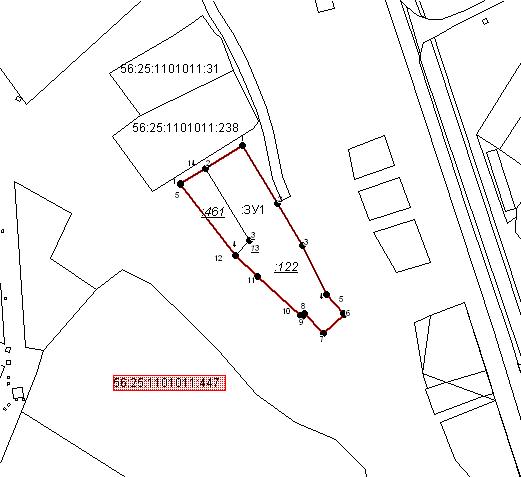 Масштаб 1:2000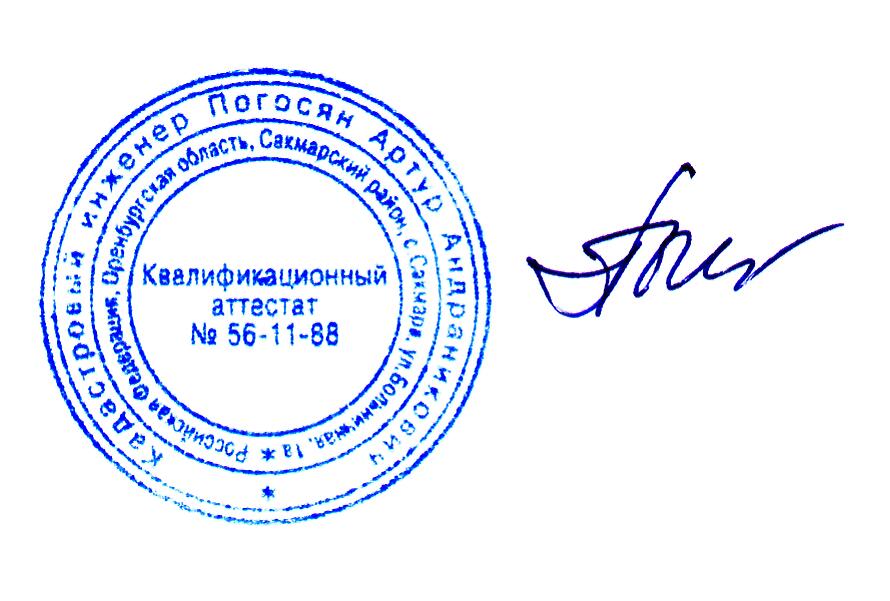 Кадастровый инженер общества с ограниченной ответственностью «Елена»                   __________ А.А. Погосян                       "12" февраля 2019 г.